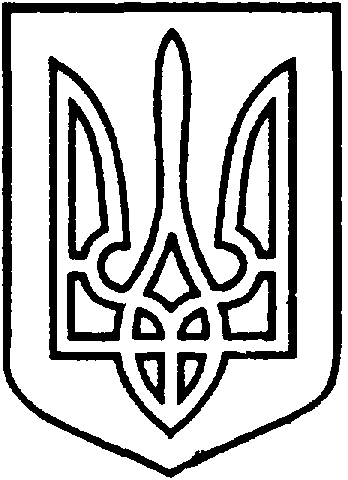 СЄВЄРОДОНЕЦЬКА МІСЬКА ВІЙСЬКОВО-ЦИВІЛЬНА АДМІНІСТРАЦІЯ  СЄВЄРОДОНЕЦЬКОГО РАЙОНУ  ЛУГАНСЬКОЇ  ОБЛАСТІРОЗПОРЯДЖЕННЯкерівника Сєвєродонецької міської  військово-цивільної адміністрації«02»  червня  2021                                                                                         № 835Про затвердження звіту про виконання «Міської цільової програми «Розвиток мережі торгівлі,ресторанного господарства та сфери побутових послуг в м. Сєвєродонецькуна 2019 -2020 роки»     Керуючись ч. 3 статті 6 Закону України «Про військово-цивільні адміністрації», враховуючи рішення виконавчого комітету Сєвєродонецької міської ради від 23.03.2016 року  № 109 «Про затвердження Інструкції щодо розробки міських цільових програм, моніторингу та звітності про їх виконання» та від 02.08.2016 року № 398 «Про внесення доповнення до рішення виконкому від 23.03.2016 року № 109 «Про затвердження Інструкції щодо розробки міських цільових програм, моніторингу та звітності про їх виконання»зобовʼязую:Затвердити звіт про виконання «Міської цільової програми «Розвиток мережі торгівлі, ресторанного господарства та сфери побутових послуг в                      м. Сєвєродонецьку на 2019-2020 роки» (Додаток).2.    Дане розпорядження підлягає оприлюдненню.3.	Контроль за виконанням даного розпорядження покласти на заступника керівника Сєвєродонецької міської військово-цивільної адміністрації Олега КУЗЬМІНОВА.Керівник Сєвєродонецької міськоївійськово-цивільної адміністрації  		                   Олександр СТРЮК     						                      Додаток до розпорядженя  керівника         Сєвєродонецької міської військово-цивільної адміністрації     від  «02» червня 2021 року № 835Звіт про виконання «Міської цільової програми «Розвиток мережі торгівлі, ресторанного господарства та сфери побутових послуг в м. Сєвєродонецьку на 2019-2020 роки» Рішенням Сєвєродонецької міської ради від 09 січня 2019 року № 3027 була затверджена «Міська цільова програма «Розвиток мережі торгівлі, ресторанного господарства та сфери побутових послуг в м. Сєвєродонецьку на 2019-2020 роки» (далі - Програма), яка була спрямована на створення умов для формування і забезпечення ефективного функціонування мережі торгівлі, ресторанного господарства та сфери побутових послуг в м. Сєвєродонецьк, раціоналізації правової, інформаційної, організаційної, економічної та кадрової бази ринкової економіки, створення на території міста сприятливих умов для здійснення купівлі-продажу товарів (послуг), розвитку підприємництва у сфері торгівлі та побутових послуг, забезпечення зайнятості населення, поступового переходу до сучасних форм проведення торговельної діяльності, вдосконалення відносин між суб’єктами підприємницької діяльності та споживачами. 	Виконання заходів Програми забезпечується за рахунок коштів суб’єктів підприємницької діяльності.	Загальний обсяг фінансування програми складає 0,0 тис. грн.Програмою передбачалось виконання 6 заходів, а саме:Створення інформаційної бази, щодо місць дислокації об’єктів торгівлі, ресторанного господарства та об’єктів побутового обслуговування в місті Сєвєродонецьку – актуальна інформація розміщена на сайті «Сєвєродонецької міської військово-цивільної адміністрації» в розділі «Захист прав споживачів» - «Маршрутний лист споживача».Для зручності суб’єктів господарювання та населення співробітниками відділу торгівлі та захисту прав споживачів управління економічного розвитку було розроблено та розміщено на сайті Сєвєродонецької міської військово-цивільної адміністрації інтерактивну Комплексну схему розміщення засобів пересувної мережі (сезонна та ярмаркова торгівля)та інтерактивну Схему розміщення засобів пересувної мережі (кав’ярні та інше).Ліквідація несанкціонованої торгівлі в місті – було проведено 64 рейда по ліквідації місць стихійної торгівлі (спільно з поліцією і відділом з контролю за благоустроєм і санітарним станом міста УЖКГ ВЦА). Припинено несанкціоновану торгівлі в районі буд. 30 по                    вул. Курчатова (50 місць), в районі пр.  Гвардійский, 67 (40 місць) та на парковці біля ТРЦ «Астрон» (25 місць).Сприяння удосконаленню  естетичного стану об’єктів торгівлі в місті – за ініціативою відділу по контролю за благоустроєм та санітарним станом УЖКГ Сєвєродонецької міської ВЦА були проведені засідання комісій, на яких приймалися рішення, щодо демонтажу об’єктів, які мають неналежний стан.Спільно з Управлінням землеустрою, містобудування та архітектури Сєвєродонецької міської ВЦА при погодженні режиму роботи літніх майданчиків надаються рекомендації щодо їх естетичного стану та прилеглої території.Розміщення засобів пересувної торговельної мережі на території                               м. Сєвєродонецька – розпорядженням керівника військово-цивільної адміністрації від 07.12.2020 № 1162 був затверджений «Порядок розміщення засобів пересувної дрібнороздрібної торговельної мережі та пересувних об’єктів з надання послуг на території м. Сєвєродонецька  (у новій редакції); розпорядженням керівника військово-цивільної адміністрації від 10.12.2020 № 1182 була затверджена «Схема розміщення засобів пересувної мережі (у новій редакції)».Захист прав споживачів – протягом 2019-2020 років споживачам було повернуто коштів і обміняно товару на загальну суму – 182 202 грн., а саме: повернуто коштів в сумі – 93 693  грн., проведено обмін товару на суму – 27 962 грн., відремонтовано товару на суму – 60 547 грн.Сприяння продажу сільськогосподарської продукції від виробників та організація святкової торгівлі – протягом 2019-2020 років проведено 9 заходів з організації святкової торгівлі та надано 83 листів-погоджень на участь суб’єктів господарювання у святковій торгівлі.Виконання завдань та заходів програми.Заступник начальника управлінняекономічного розвитку – начальник відділуінвестиційної політики                                                                                                                                               Яна РЖЕВСЬКАНайменування завданняНайменування показників виконання завданняОдиниця виміруОчікувані результатина 2019-2020 рікФактично досягнутоВідхилення1.Створення інформаційної бази, щодо місць дислокації об’єктів торгівлі, ресторанного господарства та об’єктів побутового обслуговуванняПоказник витрат:Розробка «Маршрутного листа»За типами об’єктів881.Створення інформаційної бази, щодо місць дислокації об’єктів торгівлі, ресторанного господарства та об’єктів побутового обслуговуванняПоказник продукту:Кількість об’єктів торгівлі, ресторанного господарства та об’єктів надання послугодиниць971904/882-67/-891.Створення інформаційної бази, щодо місць дислокації об’єктів торгівлі, ресторанного господарства та об’єктів побутового обслуговуванняПоказник ефективності:Кількість переглядів публікацій «Маршрутного листа» на сайтіодиниць  на добу10101.Створення інформаційної бази, щодо місць дислокації об’єктів торгівлі, ресторанного господарства та об’єктів побутового обслуговуванняПоказник якості:Оперативність надання інформації щодо дислокації об’єктів%1001002. Ліквідація несанкціонованої торгівлі в містіПоказник витрат:Кількість організованих рейдів одиниць4864+162. Ліквідація несанкціонованої торгівлі в містіПоказник продукту:Кількість наданих соціальних місцьодиниць1619+32. Ліквідація несанкціонованої торгівлі в містіПоказник ефективності:Кількість складених адміністративних протоколіводиниць 1120+92. Ліквідація несанкціонованої торгівлі в містіПоказник якості:Припинення несанкціонованої торгівліторгових місць за рік20115+753. Сприяння удосконалення  естетичного стану об’єктів торгівлі в містіПоказник витрат:Кількість засідань Коміссії по контролю за благоустроєм та санітарним станом містаодиниць(2019 рік)773. Сприяння удосконалення  естетичного стану об’єктів торгівлі в містіПоказник продукту:Кількість розглянутих питань на засіданнях одиниць (за 2019 рік)2840+123. Сприяння удосконалення  естетичного стану об’єктів торгівлі в містіПоказник ефективності:Кількість питань на 1 засіданняодиниць на1 одиницю663. Сприяння удосконалення  естетичного стану об’єктів торгівлі в містіПоказник якості:Розглянуто питань від винесених на порядок денний засідання Коміссії по контролю за благоустроєм та санітарним станом міста%(за 2019 рік)1001004. Розміщення засобів пересувної торговельної мережі на території             м. СєвєродонецькаПоказник витрат:Розробка  Порядку розміщення засобів пересувної мережі у містізахід114. Розміщення засобів пересувної торговельної мережі на території             м. СєвєродонецькаПоказник продукту:Кількість звернень суб’єктів господарюванняодиниць 1813-54. Розміщення засобів пересувної торговельної мережі на території             м. СєвєродонецькаПоказник ефективності:Кількість надання погоджень на розміщення пересувної торгівліодиниць 1813-54. Розміщення засобів пересувної торговельної мережі на території             м. СєвєродонецькаПоказник якості:Відсутність скарг споживачів на якість обслуговування%1001005. Захист прав споживачівПоказник витрат:1. Кількість розглянутих скарг 2. Кількість проведених перевірок суб’єктів господарюванняодиниць 31540334/3390+19/+24-405. Захист прав споживачівПоказник продукту:1. Кількість наданих консультацій  та відповідей2. Кількість складених протоколів за результатами перевірокодиниць 25330292/2900+39/+37-305. Захист прав споживачівПоказник ефективності:1. Кількість повернення грошових коштів, обміну товарів та безоплатного усуненню недоліків2. Кількість грошових коштів, які будуть отримані місцевим бюджетом за рахунок адміністративних штрафівтис.грн99,8915,0182,2021,606+82,311-3,3945. Захист прав споживачівПоказник якості:1.Співвідношення кількості звернень до кількості задовільно вирішених справ2. Надходження коштів до місцевого бюджету%%751008532,1+10-67,96.Сприяння продажу сільськогосподарської продукції від виробників та організація святкової торгівліПоказник витрат:Кількість організованих заходівзаходи109-16.Сприяння продажу сільськогосподарської продукції від виробників та організація святкової торгівліПоказник продукту:Кількість звернень суб’єктів господарюваннязверненнь 5084+346.Сприяння продажу сільськогосподарської продукції від виробників та організація святкової торгівліПоказник ефективності:Кількість надання погоджень на святкову чи ярмаркову торгівлюодиниць 4383+406.Сприяння продажу сільськогосподарської продукції від виробників та організація святкової торгівліПоказник якості:Зниження вартості  продовольчих та непродовольчих товарів  від виробника %1010